九州大学芸術工学部主催TOEFL ITPテスト申込書（　TOEFL ITPテスト実施日：2022年5月14日（土）　）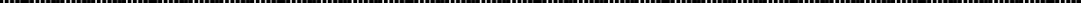 九州大学芸術工学部主催TOEFL ITPテスト　受験票実施期日　2022年5月14日（土）      試験時間　10：30～12：25 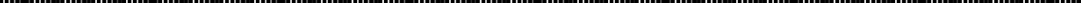 九州大学芸術工学部主催TOEFL ITPテスト　照合票※受験番号（大学記入欄）※受験番号（大学記入欄）① フリガナ①氏　　名①生年月日 西暦          年     月      日        　　 (満       才 ) 西暦          年     月      日        　　 (満       才 )②現住所②現住所③電話番号③電話番号④メールアドレス④メールアドレス⑤学歴⑤学歴　　　　　　　　　　大学　　　　　　　学部　　　　西暦　　　　　　年　　　月　　□卒業　□卒業見込み⑤学歴⑤学歴　　　　　　　　　　大学院　　　　　　学府（研究科）　　　　西暦　　　　　　年　　　月　　□修了　□修了見込み⑥※該当者のみ記入※（該当者）現在九州大学芸術工学部・大学院芸術工学府の学生でない者⑥※該当者のみ記入※（該当者）現在九州大学芸術工学部・大学院芸術工学府の学生でない者（該当箇所にチェックを入れてください） □九州大学大学院芸術工学府入学試験の受験を予定している。 入学予定年度   □2022   □2023  　□2024受験予定試験   □修士自己推薦  □修士一般  □博士後期⑦※学生番号⑦※学生番号※現在九州大学芸術工学部・大学院芸術工学府の学生のみ記入（例)　1DS20001T※受験番号（大学記入欄）   写真貼付(縦4 cm × 横3 cm)フリガナ   写真貼付(縦4 cm × 横3 cm)氏　　名   写真貼付(縦4 cm × 横3 cm)※受験番号（大学記入欄）    写真貼付(縦4 cm × 横3 cm)フリガナ    写真貼付(縦4 cm × 横3 cm)氏　　名    写真貼付(縦4 cm × 横3 cm)